Потаповский отдел МБУК ВР «МЦБ» им. М.В. Наумова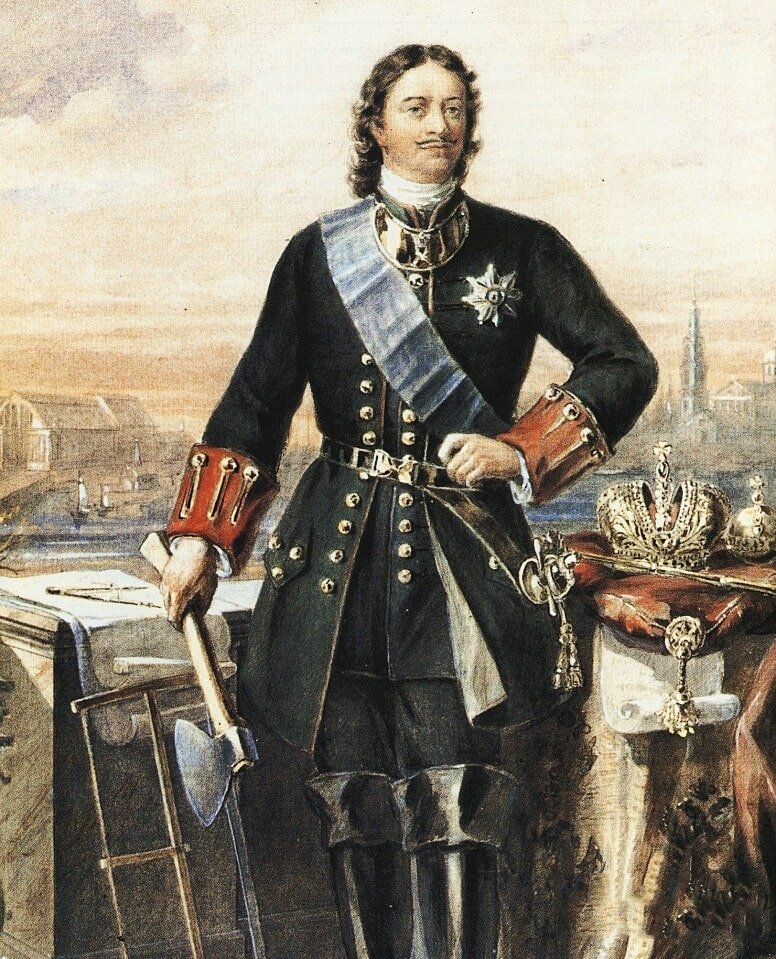 Подготовила библиотекарь 1 категорииС.Д. ДонсковаФевраль 2022Познавательная беседа «Гордимся именем твоим».Цель: развитие познавательного интереса юных читателей к истории через знакомство со знаменательной датой – 350-летие со дня рождения Великого Петра 1; воспитание чувства гордости за свою страну, народ, патриотических чувств.- Здравствуйте. Сегодня мы продолжим изучение личностей, которыеоставили яркий след в истории нашей Родины. - Скажите, кому можетсоответствовать данное описание: «Был он в парадном одеянии, на головесияла «шапка», украшенная драгоценными камнями, опушённая соболиныммехом и увенчанная крестом с жемчужинами на конце. На нем длиннаяпарчовая одежда с узорами, сверкающая бриллиантами и изумрудами. Вруках его жезл и шар с крестом сверху. Все из золота. Кто это?1.Князь.2.Царь.3.Боярин– Да, это парадное одеяние царя. Докажите. (на голове сияла «шапка» -корона – драгоценный убор, символ царской власти. Иначе, шапкаМономаха. Жезл и шар – это скипетр и держава – также символы царскойвласти) (показ слайдов)- Кто был первым русским царем? (Иван Грозный)- Что нового появилось на Руси во время царствования Ивана Грозного?(увеличилась территория Руси; открыта типография в Москве)- Почему народ прозвал его Грозным? (был несдержанным и злобным. Снепокорными расправлялся очень сурово).- После смерти Ивана Грозного и его двух сыновей прекращается царскийрод Рюриковичей, наступает Смутное время. На троне за короткое времясменяется несколько царей. В 1613 году был избран новый царь МихаилРомано. Династия Романовых взошла на престол, так как была родней царюИвану Грозному. Цари из рода Романовых правили Россией более трехсотлет.-А теперь попробуйте угадать, кем мог быть этот человек? «Чтобы всеуспеть, с трех часов утра был на ногах. Считался опытным зубным врачом» -Понятно о ком речь? «Мастерил посуду, лодки, стулья» «Любил он вседелать сам, оттого с рук его не сходили мозоли. Рост этого человека 2 метра 4см, одевался скромно, носил простой немецкий кафтан, только в холод носилшапку».- Вы догадались, это царь Петр I.- С одной стороны – носил скромную одежду, стремился овладетьразличными ремеслами, мог строить корабли, врачевать, а с другой – этоцарь. Это выдающаяся личность.«Петр I родился 30 мая 1672 года в Москве. Его отец– царь АлексейМихайлович, мать – Наталья Кирилловна Нарышкина.В начале своего правления молодой царь понимал, что нужно выводитьРоссию на новый уровень развития: строить заводы, фабрики. Необходимобыло вернуть России земли на берегах Балтийского моря, захваченныеШвецией. Для решения всех задач нужны были образованные люди. Онпостоянно учился и заставлял учиться других. На своей личной печати Петр Iвырезал слова: «Я – ученик и нуждаюсь в учителях». Это было девизом царяна протяжении всей его жизни. При нем Россия сделала большой шаг вразвитии. Он был предан России, верил в ее возможности, а потому его неустрашали и не могли остановить неудачи. Едва ли не самой яркой чертойего личности было поразительное трудолюбие, которое проявлялось всегда.При Петре I в России появилась регулярная армия. Эта армия была хорошообучена. Благодаря этой армии Петру I удалось выиграть сражения сошведами под Полтавой в 1709 году. Россия в результате всей этоймногогранной деятельности Петра I превратилась в великую державу. Итак,преобразования Петра.1. Новое летоисчисление от Рождества Христова.2. Первая печатная газета.3. Первый музей – Кунсткамера (объясните, что это значит)4. Первая публичная библиотека.5. Создание русского флота.6. Открытие новых заводов.7. Возникновение новых городов.8. Открытие новых школ.9. Новая мода.- Говоря о преобразованиях Петра I, мы определили, что одним из них былооткрытие новых школ. В петровские времена грамотных людей испециалистов требовалось очень много. Поэтому молодых дворян посылалиучиться за границу, а также вызывали преподавателей из-за границы вРоссию. В Петербурге и Москве открылись навигацкие, артиллерийские иинженерные школы. Создавались «цифирные школы», в которых, главнымобразом, учатся читать и изучают арифметику и геометрию. Петр I в своемстремлении обустроить все и сразу, повелел создать современную книгу обэтикете, а что такое этикет? И такую книгу издали под названием «Юностичестное зерцало, или Показание к житейскому обхождению», в которойдавались разъяснения и наставления молодым людям о том, как следуетвести себя в семье, гостях, общественных местах, на службе. В нейсодержались практические советы о том, что прилично, а что недопустимо вобщении, в разговоре, за столом, на улице. Это первая русская книга,предназначенная специально для детей. - А что читали дети до этого? (До неедети имели в возможность читать то же, что и взрослые, - Псалтырь,Евангелие.)Начало XVIII века ознаменовалось появлением произведений для детей, каксамостоятельной ветви русской литературы. «Юности честное зерцало» -прямое отражение государственной политики Петра I. «Оградя Отечествобезопасностью от неприятеля, надлежит стараться находить славугосударства через искусства и науки», - провозгласил царь и начал проводитьобширные, радикальные и разносторонние реформы в этой области.Воспитание и образование молодых людей впервые рассматривается какдело государственной важности, даже если имелось в виду домашнееобразование, распространенное среди состоятельных дворян. - А что жеозначает название этой книги? (словарь).- Книга состоит из 3 частей: азбуки, правил поведения юношества дома и вобществе, нравоучительных наставительных правил девической чести.1. У родителей речей перебивать не надлежит, и ниже прекословить, идругих их сверстников в речи не впадать, но ожидать, пока они выговорят.Часто одного дела не повторять, на стол, на скамью или на что иное неопираться и не быть подобным деревенскому мужику, который на солнцеваляется, но стоять должно прямо. Когда родители или кто другой детейспросят, то должны они к ним отозваться и отвечать тотчас, как голосуслышат. И потом сказать: что изволите, государь батюшка или государыняматушка. Или что мне прикажете, государь; а не так, - что, чего, как тыговоришь, чего хочешь. И не дерзко отвечать.2. Когда детям говорить с людьми, то должно им благочинно, учтиво,разумно, а не много говорить. Потом слушать и других речи не перебивать,но дать все выговорить и потом мнение свое предъявить. Ежели случитсядело и речь печальная, то надлежит быть печальну и иметь сожаление. Врадостном случае быть радостну. А в прямом деле и в постоянном бытьпостоянным и других людей рассудков отнюдь не презирать и не отметать.3. Всегда время пробавляй в делах благочестных, а празден и без делаотнюдь не бывай. Младой отрок должен быть бодр, трудолюбив, прилежен ибеспокоен, подобно как в часах маятник. Всегда недругов заочно, когда онине слышат, хвали, а в присутствии их почитай.4. Отрок должен быть весьма учтив и вежлив как в словах, так и в делах; наруку не драчлив, также имеет оный стретившего, на три шага не дошед ишляпу приятным образом сняв, а не мимо прошедши, назад оглядываясь,поздравлять. Ибо вежливу быть на словах, а шляпу держать в рукахнеубыточно, а похвалы достойно. И лучше, когда про кого говорят: онсмиренный кавалер, нежели, когда скажут про которого: он есть спесивыйболван. - Что сохранилось в поведении молодого поколения? Вам предстоитопределить, какому обхождению они учат и доказать, что эти наставлениянужны и сегодня, только вот где они могут пригодиться? В семье, в общениис друзьями, в городе, а может быть, даже для России сегодняшней?(обсуждения детей).- Деяния Петра I будут неполными, если мы не вспомним еще об одном. ЦарьПетр I был основателем русского флота, и именно его строительствоначалось в Воронеже. Доклад. - На пороге XVIII века Воронеж сталколыбелью русского военного флота. Россией в это время правил Петр I. Вфеврале 1696 по 1722 год Петр I неоднократно бывал здесь, иногда жил понескольку месяцев. Воронеж при Петре I стал важнейшим политическим,административным и культурным центром на юге России. Сюда дляпереговоров приезжали послы из Пруссии и Дании. 1696 год на берегу рекиВоронеж была заложена судостроительная верфь, было построеноадмиралтейство. Воронеж сделался известным не только во всех концахРоссии, но и во многих странах мира. По приглашению Петра I сюда сталиприезжать мастера-кораблестроители из Англии, Голландии, Германии,Италии, Франции.- Незадолго до смерти Петра Сенат провозгласил его императором – впереводе с латинского языка – повелителем – и повелел величать егоВеликим. Россия с этого времени стала империей. Мы и сегодня с уважениеми гордостью говорим об этом человеке.Источники:https://docs.yandex.ru/docs/view?tm=1670401008&tld